………………………………….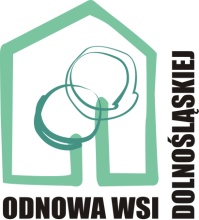          Pieczęć Wnioskodawcy……………..……………………….                                                                                                                            Miejscowość, dataOświadczenieJa, niżej podpisany/-a* oświadczam, że częścią projektu 
pn.: ………………………………………………………………………………………………………………………………………..(podać tytuł projektu)będzie zagospodarowanie terenów zielonych, a wartość zakupu materiału roślinnego wyniesie nie mniej niż 10% wysokości wnioskowanej kwoty dotacji (nie wliczając w to kosztów robocizny).…………………………….     Podpis Wnioskodawcy